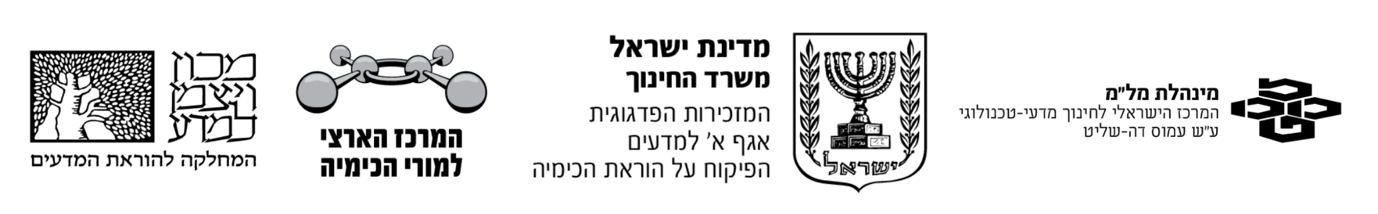 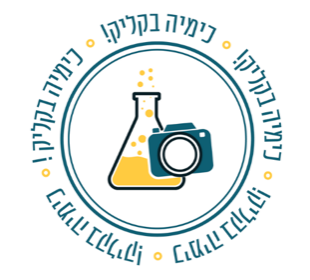 مُسابقة ״كيمياء ب "كليك"!״ تعليمات لِصُور فوتوغرافيّة وكولاج
  2022/2023يُوصى بالعمل بِحَسب المِئشار الموجود في موقع المُسابقة.  اختيار الموضوع الذي تعرِضُه الصورة الفوتوغرافيّة / الكولاج: يجب أن يعرض الموضوع تطبيقات الكيمياء في الحياة اليوميّة و / أو الصِّناعة و / أو التشديد على مُعضِلات أخلاقيّة التي ترتبط بالكيمياء. عند اختيار الموضوع، يجب طَرْح السؤال: "كيف ينعكس الموضوع في حياة الفرد / المجتمع / الصناعة / البيئة؟".إعطاء عنوان مثير للاهتمام للصورة الفوتوغرافيّة / الكولاج: يجب إعطاء الصورة الفوتوغرافيّة / الكولاج عنوانًا مُثيرًا للاهتمام الذي يرتبط بالموضوع الذي تمّ اختيارُهُ. العنوان جزء من معايير تقييم الناتج. الجانب الفنّيّ: يجب أن تتطرّق الصورة الفوتوغرافيّة / الكولاج للموضوع الذي تمّ اختيارُهُ وأن تُقدِّم منظورًا غير تقليدي وفريد من نوعه. ومن هنا قبل التوجُّه للتصوير يجب: التفكير مُسبقًا في كيفية التعبير عن الكيمياء في المشروع من خلال الصورة الفوتوغرافيّة / الكولاج: كيف تنقل الصورة المرئيّة”visual image” المغزى إلى الناظرين إليها؟تخطيط انطلاق الصورة الفوتوغرافيّة / الكولاج بحيث يكون للمُنْتَج قيمة جماليّة عالية وأيضًا ينقل المغزى: التطرُّق إلى التكوين وموضع / توزيع الأغراض على سطح الصورة، اختيار الألوان والدمج بين الألوان، اختيار إضاءة مناسبة أثناء التصوير والتفكير بالنسبة بين الضوء / الظلام، استخدام المُؤثِّرات أو الفلاتر، توزيع الصُّور في تحضير الكولاج.توضيح بخصوص تحضير الكولاج: من الممكن التقاط صورة / صُوَر وإنتاج كولاج بناءً على هذه الصّورة / الصُّوَر عن طريق تحرير صورة واحدة أو الجمع بين عدة صُوَر. يمكنك تحرير الصّورة باستخدام برنامج جرافيكا و / أو استخدام الفلاتر (على سبيل المثال في الفوتوشوب Photoshop أو Canva . يجب استخدام صُوَر أصليّة فقط في الكولاج! يُمنَع استخدام صُوَر التي لم تلتقطونها بأنفسكم. في عملية تحضير الكولاج يمكنكم تصميم المُنْتَج النهائي، التعبير من خلاله عن تفكير إبداعي إضافي بطريقة جماليّة والتي تنقُل مغزى. لا تقُم بدمج نصّ في الكولاج. وهذا يعني: يُمنع كتابة الإنشاء أو أي تعبير / تفسير كلامي. يُسمح باستخدام لغة الكيميائيين في الكولاج: تفاعلات، مُعادلات، صِيَغ تمثيل مُختلفة للجزيئات، نماذج الموادّ والصِّيَغ الكيميائيّة.في حالة الصّورة، يجب التقاط الصّورة بكاميرا رقميّة بجودة طباعة - بدِقّة لا تقلّ عن 1 MB.في حالة الكولاج، يجب أن يكون المُنْتَج النّهائيّ بعد التحرير بجودة طباعة - بدِقّة لا تقلّ عن 1 MB. ومن هنا يجب أن تكون الصُّورة أو الصّور التي سيتمّ التقاطُها أن تكون بجودة جيِّدة - بدِقّة لا تقلّ عن 1 MB.يجب إرسال المُنْتَج إلى البريد الإلكتروني كمَلفّ JPGمُهِمّ! الصُّور الفوتوغرافيّة التي لا تفي بالمُتطلّبات المذكورة أعلاه سيتمّ استبعادُها ولن تشارك في المسابقة. في حالة وجود أي استفسارات بخصوص المُتطلّبات، يوصى باستشارة طاقم المسابقة.ورقة مُرافِقة للصورة الفوتوغرافيّة / الكولاج: يجب أن يكون المُنْتَج مصحوبًا بورقة تفسير علميّ التي تتضمّن: عنوان الصّورة الفوتوغرافيّة، أسماء الطُّلاب، الصّفّ، المدرسة، اسم المُعلِّم/ة ومحتوى التفسير العلميّ. يجب الحِفاظ على عنوان مُشابه للصورة الفوتوغرافيّة وورقة التفسير. يجب أن تكون ورقة التفسير صفحة واحدة على الأقلّ وصفحتين على الأكثر بِحَجم A4 مكتوب بخط Arial ، حجم: 11، المسافة بين الأسطُر: سَطِر ونصف. يجب الالتزام بمِئشار تقييم المُنْتَج (الذي يظهر في الموقع الإلكترونيّ) فيما يتعلّق بمُحتوى وعُمق التفسير العلميّ.جوانب علميّة والعلاقة بالحياة اليوميّة: في التفسير العلميّ، يجب تفصي ماهيّة الظاهرة الكيميائيّة التي اخترتُم بحثُها، ما هي أهميتها الكيميائيّة - العلميّة، ولماذا اخترتُم التركيز على هذه الظاهرة بالذات، وما هي الأبعاد لتطبيقات الكيمياء في الحياة اليوميّة و / أو الصناعة.يجب أن نتذكّر أنّ الكيمياء هي مِحور الاهتمام! يجب التطرُّق في التفسير العلميّ إلى الأساس الكيميائيّ للظاهرة. لهذا يجب التطرُّق لمبنى المادّة / الصِّيَغ / الصِّيَغ الكيميائيّة للتفاعلات في التفسير العلميّ والتأكُّد من أنّ هذه البنود موجودة في الورقة المُرافِقة. من المُفضّل جِدًّا تفسير الظاهرة (مُستوى الماكرو) قدر الإمكان بالمُستوى الجُسيْميّ (مُستوى الميكرو). يجب الحِرص على استعمال صحيح ودقيق للمفاهيم، تفسيرات علميّة دقيقة ولُغة صحيحة. يُنصح بإضافة جُملة شخصيّة بشأن اختيار الموضوع المُحدَّد الذي يتطرّق إليه المشروع.الحفاظ على السلامة أثناء العمل في المشروع: لن يتمّ قبول الصُّور الفوتوغرافيّة  التي يتمّ فيها تنفيذ عروض / تجارب بطريقة غير آمنة للمُسابقة. يجب عليك استشارة مُعلِّم/ة الكيمياء و / أو طاقم المشروع قبل تنفيذ التجربة والحصول على موافقة لتخطيط التجربة. يمكنكُم الاستعانة ب منشور وزارة التربية والتعليم للسلامة في المختبر.من لحظة التسجيل للمُسابقة وحتّى أسبوع واحد قبل تاريخ تقديم المُنْتَج يمكن التوجُّه لطاقم المُسابقة للحصول على ردّ فعل انعكاسيّ بواسطة عنوان البريد الإلكتروني الذي يظهر على الموقع. يجب تسليم المُنْتَج في البريد الإلكتروني حتّى تاريخ 18/1/2023.
التحكيم على الصُّور: سيتمّ تقييم المُنْتَج مع صفحة التفسير المُرافِقة وفقًا لمِئشار تقييم المُنْتَج الموجود على موقع المُسابقة ويتضمّن المعايير التالية: عنوان مُثير للاهتمام، أصالة الموضوع والمُنْتَج، علاقة الموضوع بالكيمياء، الجودة الفنّيّة للمُنْتَج وجودة التفسير العلميّ. كما ذكرنا، يوصى بالعمل بِحَسب مِئشار تقييم المُنْتَج المُسْتَخدم للتحكيم. سيتمّ عَرض جميع المشاريع التي ستتقدّم إلى المرحلة النهائيّة شفهيًا في المعرض في المؤتمر النهائي (المُتزامِن). تقييم العَرْض الشفهيّ في المؤتمر النهائي هو عبارة عن 30٪ من العلامة النهائيّة في المُسابقة. في مؤتمر النهائيّات، بعد مرحلة العروض، سيتمّ الإعلان عن الفائزين. سيتمّ رفع الوظائف التي ستفوز بالمراكز الأولى على موقع المسابقة ونشرها في قنوات مختلفة مثل مجلة مُعلّمي الكيمياء "عن الكيمياء"، وغيرها. سيحصُل الطُّلاب الذين فازوا بالمراكز الأولى على جائزة شخصيّة وشهادات فوز.بالنّجاح! من طاقِم المُسابقةمديرة المُسابقة "كيمياء ب "كليك"!": د. دانا ساخياناي المركز القُطريّ لمُعلّمي الكيمياء، قِسم تدريس العلوم، معهد فايتسمان للعلوم تواصل مع د. دانا ساخياناي موقع المُسابقة–  كيمياء ب "كليك"!